SURVEY IN OUR CLASSROOMRead the questions and make the guess.Choose a question. How would you ask your classmates? Write it down._________________________________________________________3. Ask your classmates in your group and mark down the answers into the table. Don´t forget to ask yourself 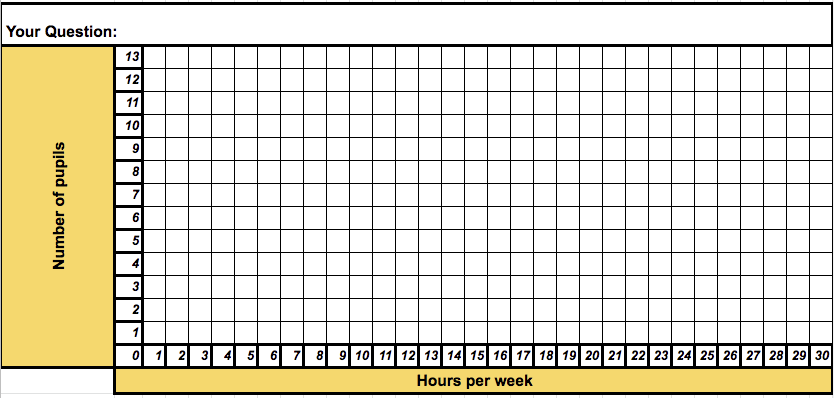 Find the classmates with the same question. Share your results. Mark them down into the table.Present your results in your group. FeedbackIt surprised me that ________________________________________________It did not surprise me that __________________________________________It is interesting that ________________________________________________QuestionGuessAnswerHow many pupils in the classroom exercise more than 4 hours weekly?How many pupils in the classroom read at least 5 hours weekly?How many pupils in the classroom study at home more than 10 hours weekly?How many pupils in the classroom spend at least 4 hours with their grandparents weekly?How many pupils in the classroom less than 9 hours shopping weekly?